Казанский государственный энергетический университетОрловский государственный университет имени И. С. Тургенева Худжандский политехнический институт Таджикского технического университетаимени академика М.С. ОсимиГорно-металлургический институт ТаджикистанаБратский государственный университетСумгаитский государственный университетУВАЖАЕМЫЕ КОЛЛЕГИ!16 апреля 2024 года в Казанском государственном энергетическом университете состоится совместная международная научно-практическая on-line конференция «Электрические сети: Надежность, Безопасность, Энергосбережение и Экономические аспекты».Открытие конференции в 10.00 по Московскому времени. На пленарном заседании возможно присутствие очно или с помощью системы online – конференций (ссылка и название платформы будет выслана участникам позднее).Цель Конференции: развитие научного и творческого потенциала молодых исследователей в области электроэнергетики.На конференции принимаются работы по 6 научным секциям:1. Обеспечение надежности электроэнергетических систем;2. Энергосбережение и современные технологии в промышленности и быту;3. Современные задачи электроснабжения горных машин и оборудования;4. Экономические аспекты обеспечения надежности;5. Подготовка кадров электротехнических специальностей в современных условиях;6. Первые шаги в электроэнергетику (секция только для учащихся средних образовательных школ. Соавтором может выступать научный руководитель)Рабочий язык конференции: русский, английский.Участниками Конференции могут быть обучающиеся российских и зарубежных университетов, колледжей, обучающиеся 9-11 классов школ, аспиранты, ученые и специалисты компаний и предприятий, занимающиеся научно-техническими и прикладными исследованиями, опытно-конструкторскими и проектными работами по тематическим направлениям Конференции. По результатам конференции планируется издание электронного сборника материалов докладов семинара в авторской редакции с присвоением ISBN. Сборник будет размещен в Научной электронной библиотеке (eLibrary.ru) и проиндексирован в РИНЦ.В представленных работах должны быть отражены: актуальность рассматриваемой проблемы, новизна проведенных исследований, личный вклад автора, практическая ценность, перспективы использования полученных результатов. Оргкомитет и редакционная группа оставляет за собой право не включать в сборник материалы докладов:1) в которых не представлены (не ясны) указанные выше позиции;2) материалы докладов не соответствуют требованиям к оформлению.За участие в конференции плата не взимается!ТРЕБОВАНИЯ К ОФОРМЛЕНИЮ МАТЕРИАЛОВ ДОКЛАДАМатериалы доклада не менее 3-х страниц формата А4 в Microsoft Word, шрифт - Times New Roman, межстрочный интервал минимум – 18 пт; интервал до и после абзаца – 0; форматирование - по ширине; поля верхнее – 2,5 см; нижнее – 2 см, левое – 3 см, правое – 2 см (вкладка Разметка страницы Поля Обычное).Графики, диаграммы формулы (MS Equation 3,0 или MathType), рисунки и другие графические объекты должны быть в формате JPEG, JPG. Абзацный отступ 1,25. Автонумерация не допускается.Материалы принимаются на русском и английском языках.Тематический  рубрикатор: УДК (шрифт – 12 пт.)*Название (выравнивание по центру заглавными жирными буквами, шрифт – 14 пт).*Сведения об авторах и научном руководителе: фамилия, имя, отчество, автора (авторов) ПОЛНОСТЬЮ, город, контактная информация (e-mail) автора (авторов) (шрифт – 12 пт). *Аннотация (шрифт – 12 пт)*Ключевые слова, не более 10, через запятую (шрифт – 12 пт) Текст тезиса (шрифт – 14 пт) Подрисуночные надписи (шрифт – 12 пт). Если рисунок один, то в подрисуночной надписи «Рис.» не пишется. При этом упоминание в тексте на такой рисунок, если оно не является частью предложения: «(см. рисунок)»Название и содержание таблицы (шрифт – 12 пт).Источники (только на языке оригинала) (шрифт – 14 пт).Материалы доклада обязательно должны содержать список литературы. Ссылки на цитируемые источники приводятся в конце материалов доклада в соответствии с ГОСТ Р 7.0.5-2008 «Библиографическая ссылка». Нумерация ссылок в порядке их появления в тексте.Ссылки на источники в тексте статьи приводятся в квадратных скобках. Например: [3].В формулах, а также их расшифровке буквы латинского алфавита (как в основном тексте) набирают курсивом, а буквы греческого и русского алфавитов – прямым шрифтом. Математические символы lim, lg, ln, arg, const, sin, cos, min, max и т.д. набирают прямым шрифтом. Символ не должен сливаться с надсимвольным элементом. Тезисы докладов, оформление которых не будет соответствовать требованиям, приниматься не будут.Для участия в конференции необходимо отправить Вашу работу оформленную по правилам до 05.04.2024 на почту оргкомитета конференции: conference.kgeu@gmail.comВАЖНЫЕ ДАТЫПредставление заявок и тезисов докладов авторовдо 05 апреля 2024 г.Рецензирование представленных материаловдо 10 апреля 2024 г.Работа конференции16 апреля 2024 г.ПРИМЕР ОФОРМЛЕНИЯ ТЕЗИСА ДОКЛАДАУДК 621-313.3(строка)ИМИТАЦИОННОЕ МОДЕЛИРОВАНИЕ АСИНХРОННОГО ЭЛЕКТРОПРИВОДА НА БАЗЕ МАТРИЧНОГО ПРЕОБРАЗОВАТЕЛЯ ЧАСТОТЫ(строка)Иванов И. И. 1, Петров П. П. 2Науч. рук. д-р техн. наук, проф. Сидоров И. П. (научный руководитель может быть соавтором) 1,2ФГБОУ ВО «КГЭУ», г. Казань, Республика Татарстан1bin@mail.ru, 2fio@mail.ru(строка)В статье предложена имитационная модель асинхронного электропривода на базе матричного преобразователя частоты, представляющего собой комбинацию виртуального активного выпрямителя и виртуального автономного инвертора напряжения с непосредственным управлением по методу пространственно-векторной модуляции, выполненную в среде Matlab/Simulink. Представлены результаты моделирования асинхронного электропривода мощностью 2 кВт, выполненного на базе матричного преобразователя частоты.Ключевые слова: модель, асинхронный электропривод, рекуперация, матричный преобразователь частоты, энергоэффективность.(строка)SIMULATION OF AN ASYNCHRONOUS ELECTRIC DRIVE BASED ON A MATRIX FREQUENCY CONVERTER(line)Ivanov I. I. 1, Petrov P. P. 21,2 KSPEU, Kazan, Republic of Tatarstan1bin@mail.ru, 2fio@mail.ru(line)The article proposes a simulation model of an asynchronous electric drive based on a matrix frequency converter, which is a combination of a virtual active rectifier and a virtual autonomous voltage inverter with direct control by the method of space-vector modulation, performed in the Matlab/Simulink environment. The results of modeling an asynchronous electric drive with a power of 2 kW, made on the basis of a matrix frequency converter, are presented.Keywords: model, asynchronous electric drive, recuperation, matrix frequency converter, energy efficiency.(строка)Текст материалов доклада [1]. Текст материалов доклада [2]. Текст материалов доклада [3]. Текст материалов доклада [4]. Текст материалов доклада [5]. Текст материалов доклада [6].(строка);						(1)(строка) 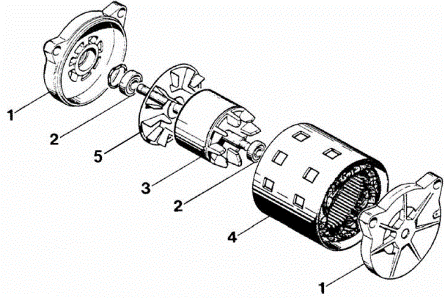 (строка)Рис. 1. Устройство асинхронного двигателя(строка) Таблица 1Характеристики асинхронного электропривода(строка)(строка)Источники(строка)1. Муравьева Е.А. Автоматизированное управление промышленными технологическими установками на основе многомерных логических регуляторов: автореф. … дис. д-ра техн. наук. Уфа, 2013.2. Муравьева Е.А., Еникеева Э.Р., Нургалиев Р.Р. Автоматическая система поддержания оптимального уровня жидкости и разработка датчика уровня жидкости // Нефтегазовое дело. 2017. Т. 15. № 2. С. 171–176.3. Емекеев А.А., Сагдатуллин А.М., Муравьева Е.А. Интеллектуальное логическое управление электроприводом насосной станции // Современные технологии в нефтегазовом деле: сб. тр. Междунар. науч.-техн. конф. Уфа, 2014. С. 218–221.4. Sagdatullin A.M., Emekeev A.A., Muraveva E.A. Intellectual control of oil and gas transportation system by multidimensional fuzzy controllers with precise terms // Applied Mechanics and Materials. 2015. Т. 756. С. 633–639.5. Массомер CORIMASS 10G+ MFM 4085 K/F [Электронный ресурс]. http://cdn.krohne.com/dlc/MA_CORIMASS_G_ ru_72.pdf (дата обращения: 12.03.15).6. Четкий логический регулятор для управления технологическими процессами: пат. 2445669 Рос. Федерация № 2010105461/08; заявл. 15.02.10; опубл. 20.08.11, Бюл. № 23.Адрес оргкомитета:420066, г. Казань, ул. Красносельская, 51ФГБОУ ВО «КГЭУ», каф. ЭСиСconference.kgeu@gmail.comтел. 8(843) 519-42-72№МаркаМодельМаркаSTAR SOLARSUNWALK